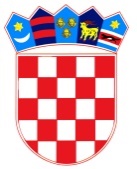 REPUBLIKA HRVATSKA – GRAD ZAGREB         Osnovna škola Josipa Račića           Zagreb, Srednjaci 30KLASA: 003-06/21-02/01
UR.BROJ: 251-191-21-03Zagreb, 30. ožujka 2021.ZAKLJUČCI 1. SJEDNICE ŠKOLSKOG ODBORA OSNOVNE ŠKOLE JOSIPA RAČIĆAAd. 1. Izvještaj predsjedavateljice o imenovanim članovima Školskog odbora jednoglasno je usvojen Ad. 2. Predsjedavateljica je izvršila verifikaciju mandata imenovanih članova Školskog odbora provjerom identiteta pojedinog člana s podacima iz akta o imenovanjuAd.3 Za predsjednika Školskog odbora jednoglasno je izabrana Darija Jurič, a za zamjenika predsjednice Školskog odbora je jednoglasno izabran Mario CrkvenacAd.4. Nije bilo dodatnih upita ni prijedlogaZAPISNIČAR	                                    PREDSJEDNICA ŠKOLSKOG ODBORA             Matej Martić                                                                      Darija Jurič, prof.